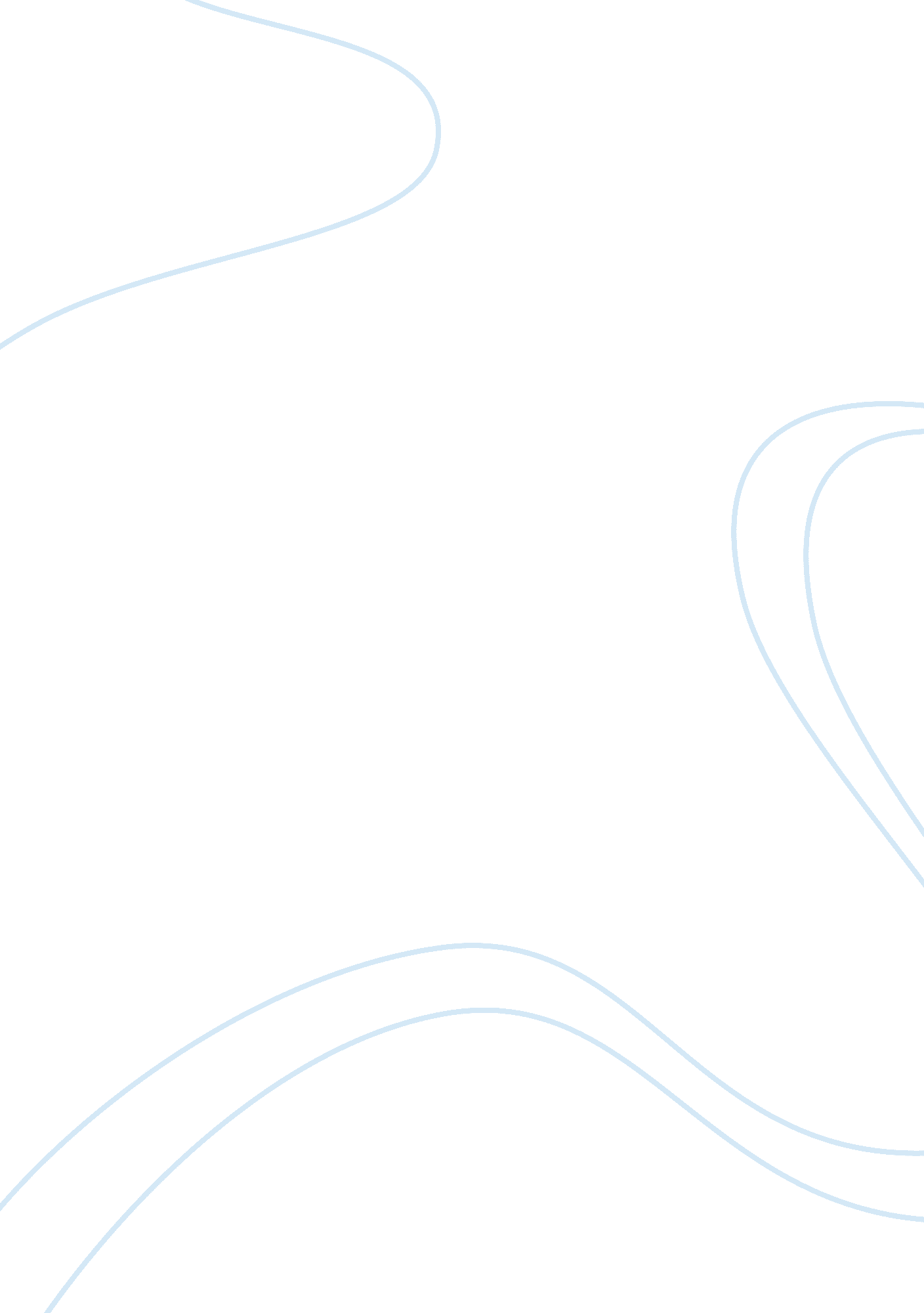 Attendance monitoring system: there are two types of ams essay sampleBusiness, Employment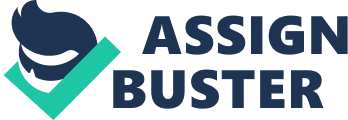 An attendance – monitoring system maintains daily records of a person’s arrival and departure time work or school. Time and attendance system are the modern day equivalent of the paper time sheet or punch clock. They automate day-to-day task such as tracking works hours and calculating benefits, providing valuable information and making business more efficient. An attendance-monitoring system serves as a time log that is set up as a computerized database. There are 2 types of attendance monitoring system; The Attendance monitoring system for students that tracks student’s attendance and progress. They can request student’s progress reports or transcripts. And the Attendance Monitoring system for employee that keeps records in order and is frequently updated. When seeking employment, an employee can request certain reports to be printed from the attendance-monitoring systems. Attendance monitoring system is a program which tries to improve the manual collecting data of a student’s/employee for their time of arrival and absences which was recommended for all company’s and schools. It is daily monitoring device that includes information’s, data, actions and daily time arrivals about to whom was concerned. This system created just to remove the inherent inaccuracies associated with manual registers and student/employee signatures, which are clearly open to abuse and demand time-consuming administration and allowing students’/employee effective attendance management which provides extra supports. It also recommends for fewer errors like redundancy or erasures, it is also a friendly user system which is efficient to used like for less consuming time device and this system is a securable program inputting data’s which is better to use for students’/employee in a specific school/company. 